综合测试操作指南一、登录测试系统1.登录210.44.144.13:812.身份选择“学生/教师”，用户名为身份证号，密码为“Qlu+身份证号后八位”，进入系统。二、进行测试1.登录后，点击左侧“心理评测中心”——“心理普查”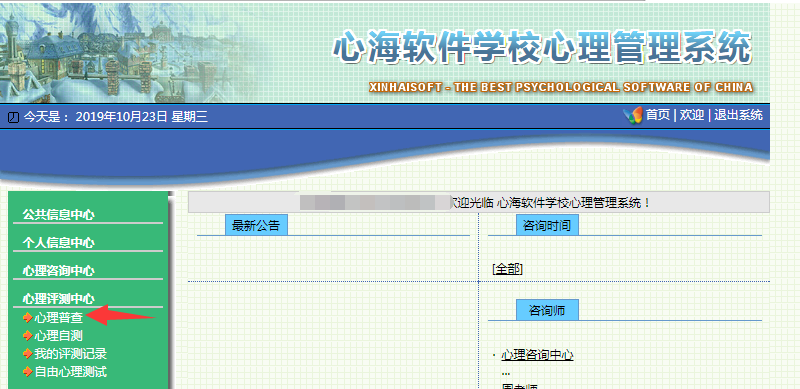 2.点击右侧“艾森克人格问卷成人式（EPQA）”，进入测试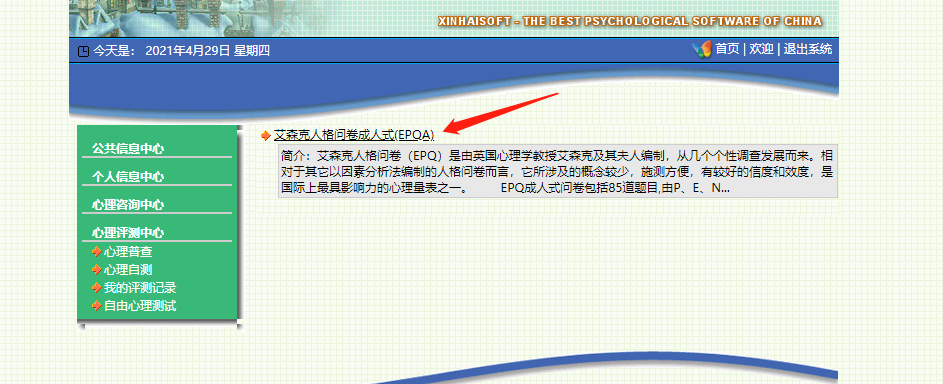 3.根据指导语点击“开始”进行测试，做完所有题目后点击“确认”完成提交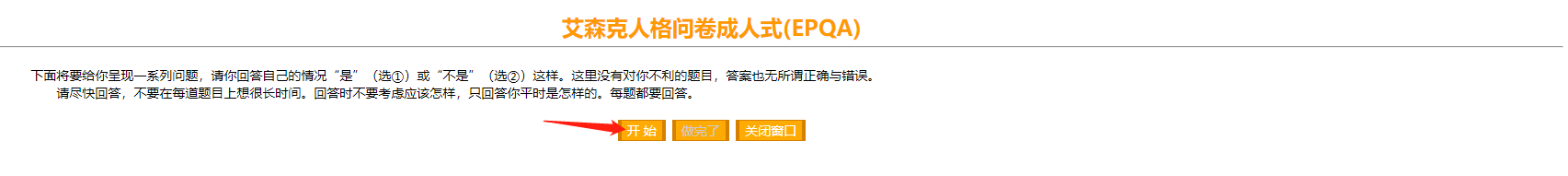 